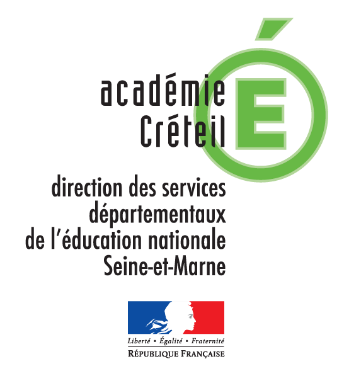 Conseils d’école6 heuresFormation pédagogique18 heuresTravaux en équipe et relations avec les parents48 heuresActivités pédagogiques complémentaires36 heures• Répartition proposée par l’école, validée par l’IEN et présentée aux parents lors du premier conseil d’école.Activités pédagogiques complémentaires36 heures• Répartition proposée par l’école, validée par l’IEN et présentée aux parents lors du premier conseil d’école.Activités pédagogiques complémentaires36 heures• Répartition proposée par l’école, validée par l’IEN et présentée aux parents lors du premier conseil d’école.